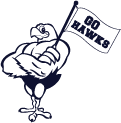 9/6/2022 – 9:30amStart – 9:45End – 12:00BOARD MEMBERS |  |  |Taylor Stading, VP | Kate McBride, VP | Members at Large- Melissa Caleca, Jennifer Langdale |Committee Leads – Brooke Harman, Jenny Watkins, HousekeepingApproval of minutes from August meetingKate – Motion, Stephanie – Second : All approved National/NC PTA Doc -Conflict of Interest Forms sign and give to Brooke for file All signedAll board members must be PTA members (form or online) How do we stand with Board?All members current Keys- I need your key numbers to get to SedlmeyerProvide key number to Sedlmeyer if you haven’t already Officer’s ReportsPrincipal’s ReportStudent count – 760Health Room needs Underwear (NEW), Socks, Shirts, pull on shorts, joggers, leggings, shoes –     Board Please donate if you have any hand me downsCuthbertson Cluster Night – Create post and parent supervision required Teacher’s ReportsFridge Needed for Nurse Office for Students Medications & Ice Packs – Approved & Steph to purchaseCarpet needed for Music Room – Looking for cheaper option and if not available Steph will purchase and it will remain property of NTESPresident’s ReportCurriculum nights – set up table with spirit wear / memberships?  Not necessary as it will be selling during Book Fair Family Night Thank you to all for help with Open House, Kinders, Curriculum night and all the things ever!  You are all the most amazing humans to ever exist!!!Thank you to those who helped clean up the grounds- Justin Cook!  Looking to set up another day in the fall – Target for sometime in October Need to decide what we are doing with the mulch quote!$2,600 quote to purchase and lay mulch around front of school - ApprovedGeneral Meeting 9/21 – Board to arrive @ 5 for set-up if possible Treasurer’s ReportAugust budget review Budget revenue is solid – driven by Business Sponsorships, spirit wear and annual giving2021-2022 Budget -must be adopted at 1st General Meeting September 21th 6:00pmTeacher Grants $100?  Deadline for receipts?Letter and Form done and ready to be sent after Budget ApprovedForms & receipts due by Dec. 9th Rules and regulationsSecretary’s ReportMembership update/annual giving update? 217 MembersShould we do another push? Membership push in January to meet some of the PTA Membership ChallengesPush Annual Giving/Brick next week and sell at Book Fair Family NightSchool of excellence survey going out before the end of the monthBrooke - Will work with Jess to send create & send out survey Fast Pass flyers going home next weekOther awards?Committee ReportsRoom parentsMeeting 9/13 at 9:15 am (must be out of cafeteria before 10am) – Zoom Option How do we want to decide when we have more than 2 people that signed up?Kim – will reach out to teachers as necessary to narrow downHard rule for room mom- must be PTA member, must be approved volunteer, must attend meeting or email me and let me know they can’t (otherwise we will assume they don’t want to be it)Jenny – will create Duties list for Room Moms to review during meeting Jess  - will post Teacher Favorites & and other PTA forms on Website Book FairJen Sanders Signup genius has been sent – please sign up when you canSet up – 9/14 @ 12 – 2, followed by Teacher Preview Family night 9/21- need lots of volunteersWill also sell Spirit Wear, Membership, Annual Giving & Fast Pass – CARD Only Sanders- need to reach out to all volunteers asap to get them signed up to help during the whole weekSales will be each day from 7 – 2 Will push the EWallet & communicate sales tax will be charged this year per Scholastic Volunteers can only handle CC sales SwooperKate McBride Kick off 10/12- Sprint 10/21Kick-Off Assembly 7:45 amTheme – Grand Land Adventure Will have hype team led by Michelle Nesser to run with the studentsTracker Mountain Climber on the wallPrincipal’s Challenge – Have to Camp out and work from a tent for a Day What are we fundraising for? Possibilities…Furnish Hawk Time Room for SEL Special Landscaping Overhaul Outdoor Science Activities PE Items Set Aside Amount and give back to teachers/grade levels based on amount raised Plan to send out survey to Grade Level chairs to get suggestionsVolunteers- reach out now!Do we want to sell spirit wear and bricks??? - YESOther BusinessSpirit sticks! (Melissa)Free Hawksome Stick went home First sale on 9/9 before schoolMs. Allen will speak with grade level teachers on frequency of future salesBirthday Flyer will go out in Monthly blast on social mediaStore fundraising (Taylor)Staff Appreciation (Jordan)Book Theme Mums for September Fall fest!!! Who wants to help make this dream come true?!?!?!Brooke, Taylor & Kate to Plan Most likely do Movie, Food Trucks & Costume Parade and then expand in the futureCommittee Signup VolunteersKim will send generic email to all volunteers and provide emails of Committee/Event Chairs for volunteers to reach out if they want to be involved Board let Adrienne know if you have volunteers coming in and provide copies of all flyers that go out 